Publish Your Self AssessmentYou will now attach and/or embed your self-assessment to the bottom of the blog post with the artifact you have chosen. You may choose to make this post private or public. After placing your artifact on a blog post, follow the instructions below.Categories - Self-AssessmentTags - Now tag your post using the tag that corresponds to the competency that you have written about. You can choose more than one. Please use lower case letters and be exact.#creativethinkingcc#communicationcc#criticalthinkingcc#socialresponsibilitycc#personalidentitycc#personalawarenessccUse the Add Document button located at the top of your post page and embed your self-assessment at the bottom of your blog post.Publish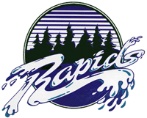 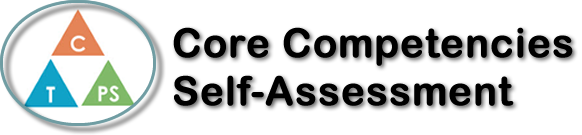 Name:  Flora Date:  Jan 16/2019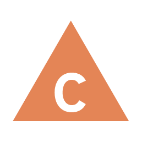 How does the artifact you selected demonstrate strengths & growth in the communication competency?In what ways might you further develop your communication competency?Self-ReflectionDescribe how the artifact you selected shows your strengths & growth in specific core competencies. The prompt questions on the left - or other self-assessment activities you may have done - may guide your reflection process.I am good at making the horror movie trailer because I know how to make a creative story and how to make a video and how to edit it. This project also helped to communicate better with others. I enjoyed doing that project because while we were filming it I had so much fun.It gives me joy when I had to add the sound effect to the video to make it more earie and scary. When I had trouble sometimes I asked my other friend to help me to make the video better.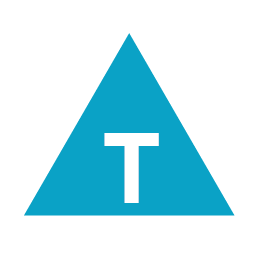 How does the artifact you selected demonstrate strengths & growth in the thinking competencies?In what ways might you further develop your thinking competencies?Self-ReflectionDescribe how the artifact you selected shows your strengths & growth in specific core competencies. The prompt questions on the left - or other self-assessment activities you may have done - may guide your reflection process.I am good at making the horror movie trailer because I know how to make a creative story and how to make a video and how to edit it. This project also helped to communicate better with others. I enjoyed doing that project because while we were filming it I had so much fun.It gives me joy when I had to add the sound effect to the video to make it more earie and scary. When I had trouble sometimes I asked my other friend to help me to make the video better.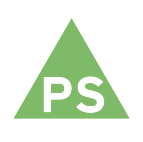 How does the artifact you selected demonstrate strengths & growth in the personal & social competencies?In what ways might you further develop your personal & social competencies?Self-ReflectionDescribe how the artifact you selected shows your strengths & growth in specific core competencies. The prompt questions on the left - or other self-assessment activities you may have done - may guide your reflection process.I am good at making the horror movie trailer because I know how to make a creative story and how to make a video and how to edit it. This project also helped to communicate better with others. I enjoyed doing that project because while we were filming it I had so much fun.It gives me joy when I had to add the sound effect to the video to make it more earie and scary. When I had trouble sometimes I asked my other friend to help me to make the video better.